      fcgkj jkT; 'kS{kf.kd vk/kkjHkwr lajpuk fodkl fuxe fyfeVsM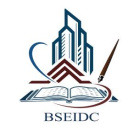                   BIHAR STATE EDUCATIONAL INFRASTRUCTURE DEVELOPMENT CORPORATION LTD.( A Govt. of Bihar Undertaking )ISO 9001:14001;OHSAS 18001Shiksha Bhawan, Bihar Rashtrabhasa, Parishad Campus, Acharya Shivpujan Sahay Path, Saidpur, Patna-800004Tel. No : 0612 - 2660850 *Fax No : 0612 - 2660256E-mail: bseidc@gmail.com * Website : http:/www.bseidc.in * CIN: U80301BR2010SGC015859	nj vkea=.k gsrq dksVs’ku vkea=.k lwpuk la[;k&23 o"kZ&2020&21fcgkj jkT; 'kS{kf.kd vk/kkjHkwr lajpuk fodkl fuxe fyŒ iVuk ds fucaf/kr laosndksa@[;kfr izkIr QeksZa@daifu;ksa ls fnukad%& 05-10-2020 ds vijkgu 03%00 cts rd jkT; ds fofHkUu ftykUrxZr fofHkUu fuekZ.k dk;ksZ esa iz;ksx gsrq CCTV, EPBAX & Networking Works ls lacaf/kr dk;ksZ gsrq xSj vuqlwfpr enksa dh vkiwfrZ ,oa vf/k"Bkiu ds fy, fuEukafdr enksa gsrq eqgjcan dksVs’ku v/kh{k.k vfHk;ark] fcgkj jkT; 'kS{kf.kd vk/kkjHkwr lajpuk fodkl fuxe fyŒ] iVuk ds dk;kZy; esa izkIr fd;k tk,xk ,oa mlh fnu vijkgu 03%30 cts dksVs’kunkrkvksa ;k muds vf/kd`r izfrfuf/k;ksa ds le{k [kksyk tk,xkA fo'ks"k 'krsZ&;g dksVs’ku flQZ nj fu/kkZj.k gsrq vkeaf=r fd;k x;k gSAdksVs’kunkrkvksa dks viuk nj ¼lHkh djksa] GST ,oa <qykbZ O;; ds lkFk½  vad ,oa v{kjksa esa m)`r  djuk gksxkAfo’ks"k lwpuk ds fy, lwpukiV~V ;k osclkbV www.prdbihar.gov.in  ,oa www.bseidc.in ns[ksa vFkok v/kksgLrk{kjh ds dk;kZy; esa dk;kZof/k esa laidZ fd;k tk ldrk gSAv/kh{k.k vfHk;arkBSEIDC, iVukASl.
No.Description of itemsQtyUnitRate
 In DigitsRate
 In Words1Supplying,Installing,Testing of Day/night fixed IP Dome Camera with a discreet, dust and IK rated vandal-resistant indoor casing. Varifocal 2.5-10 mm P-Iris lens, remote focus and zoom. Multiple, individually configurable H.264 and Motion JPEG streams; max HDTV 1020P or 2MP resolution at 30 fps. WDR more than 70dB. Video motion detection and active tampering alarm. Memory card slot for optional local video storage. Power over Ethernet. Includes mounting bracket for wall/ceiling or junction boxes as per technical specifications all complete job as per direction of  E/I
Make- Secure eye/Hikvision/CP Plus.1.00Each2Supplying,Installing, Testing of Day/night  IP Bullet  with a discreet, dust and IK rated vandal-resistant indoor casing. Varifocal 2.8-10 mm P-Iris lens, remote focus and zoom. Multiple, individually configurable H.264 and Motion JPEG streams; max HDTV 1020P or 2MP resolution at 30 fps. WDR more than 70dB.Video motion detection and active tampering alarm. Memory card slot for optional local video sorage. Power over Ethernet. Includes mounting bracket for wall/ceiling or junction boxes as per technical specifications all complete job as per direction of   E/I
Make- Secure eye/Hikvision/CP Plus.1.00Each3Supplying,Installing,Testing of Multi- Directional Sensor PTZ Camera 5 MP,1/2.3” 5 MP CMOS Sensor with Built-in Automatic IR Cut Filter, 360 ̊ degrees at all times irrespective of Angle of View32 X Digital Zoom , H.264 and MJPEG, motion detection , Analytics based Pan/ Tilt/ Zoom camera.Built in SD card slot with support upto 64 GB with Class 10 speed, Microphone input support, IP 66, IK10,Axis, ONCAM as per technical specifications all complete job as per direction of   E/I
Make- Secure eye/Hikvision/CP Plus.1.00Each4Supplying,Installing,Testing of All-in-one Video Network recording solution (NVR) for up to 16 channels, Pre-installed, pre-configured IP storage solution with 8 TB storage capacity, RAID-5 protected,Hot-swappable hard drives, Temperature +10 °C to +35 °C, Relative humidity-8 to 90% (non-condensing),  Recording shall be calculated for all cameras at full frame rate & resolution for 15 days as per technical specifications all complete job as per direction of   E/I
Make- Secure eye/Hikvision/CP Plus.1.00Each5All-in-one Video Network recording solution (NVR) for up to 32 channels, Pre-installed, pre-configured IP storage solution with 16 TB storage capacity, RAID-5 protected,Hot-swappable hard drives, Temperature +10 °C to +35 °C, Relative humidity-8 to 90% (non-condensing), CE, UL Certified. Recording shall be calculated for all cameras at full frame rate & resolution for 15 days as per technical specifications all complete job as per direction of   E/I
Make- Secure eye/Hikvision/CP Plus.1.00Each6Supplying,Installing,Testing of All-in-one Video Network recording solution (NVR) for up to 64 channels, Pre-installed, pre-configured IP storage solution with 32 TB storage capacity, RAID-5 protected,Hot-swappable hard drives, Temperature +10 °C to +35 °C, Relative humidity-8 to 90% (non-condensing), CE, UL Certified. Recording shall be calculated for all cameras at full frame rate & resolution for 15 days as per technical specifications all complete job as per direction of   E/IMake- Secure eye/Hikvision/CP Plus.1.00Each7Supplying,Installing,Testing of  42"/43" Full HD LED Professional Display for Monitoring with mounting accessories as per technical specifications all complete job as per direction of   E/I  (Make- LG/Samsung/ Panasonic/Sony)1.00Each8Supplying,Installing,Testing of Networking Poe Switch, 10/100/1000 BT ports, 8 ports providing PoE as per 802.3a/f as per technical specifications all complete job as per direction of   E/I (Make- D-Link / Cisco/ Panasonic)1.00Each9Supplying,Installing,Testing of Networking Poe Switch, 10/100/1000 BT ports, 24 ports providing PoE as per 802.3a/f as per technical specifications all complete job as per direction of   E/I (Make- D-Link / Cisco/ Panasonic)1.00Each10Supplying,Installing,Testing of  Layer 3 Networking Switch, 10/100/1000 BT ports, 24 ports providing PoE as per 802.3a/f as per technical specifications all complete job as per direction of   E/I. (Make- D-Link / Cisco/ Panasonic)1.00Each11Supplying,Installing,Testing of Layer 2 networking switch, 10/100/1000 BT ports, 24 ports providing PoE as  technical specifications all complete job as per direction of   E/I. (Make- D-Link / Cisco/ Panasonic)1.00Each12Supplying,Installing,Testing of Layer 2 networking switch, 10/100/1000 BT ports, 48 ports providing PoE  as per technical specifications all complete job as per direction of   E/I. (Make- D-Link / Cisco/ Panasonic)1.00Each13Supplying,Installing,Testing of 1 G SFP Module  as per technical specifications all complete job as per direction of   E/I. (Make- D-Link / Cisco/ Panasonic)1.00Each14Supplying,Installing,Testing of KVM Switch 8 Port  as per technical specifications all complete job as per direction of   E/I. (Make:Digisol / D-Link/Cisco)1.00Each15Supplying,Installing,Testing of 6 Core Optical Fibre cable in prelaid PVC conduits / pipes / raceway  all complete job as per direction of   E/I. (Make: Finolex/havells)1.00Mtr.16Supplying,Installing,Testing of Optical Fibre cable Jointer  as per technical specifications all complete job as per direction of   E/I1.00Each17Supplying,Installing,Testing of Optical Network Unit as per technical specifications all complete job as per direction of   E/I. (Make:Digisol / D-Link/Cisco) 1.00Each18Supplying,Installing,Testing of Optical Line Termination Switch as per technical specifications all complete job as per direction of   E/I. (Make:Digisol / D-Link/Cisco)1.00Each19Supply, installation and Testing of Media Convertor as per technical specifications all complete job as per direction of   E/I. (Make:Digisol / D-Link/Cisco)1.00Each20Supplying & installing UTP networking Cat-6 cable suitable for LAN/WAN computer net working as per technical specifications all complete job as per direction of   E/I. (Make:Digisol / D-Link/Cisco)1.00Mtr.21Supplying,Installing,Testing of  19"  6U Rack for  Switches as per technical specifications all complete job as per direction of   E/I. (Make:Digisol / D-Link/Cisco)1.00Each22Supplying,Installing,Testing of  42 U Rack for  Switches as per technical specifications all complete job as per direction of   E/I. (Make:Digisol / D-Link/Cisco)1.00Each23Supplying,Installing,Testing of  3x3 I/O box with face place Female Rf45 as per technical specifications all complete job as per direction of   E/I. (Make:Digisol / D-Link/Cisco)   1.00Each24Supplying,Installing,Testing of  CAT 6 Giga Speed 1.2 m Patch Cord as per technical specifications all complete job as per direction of   E/I. (Make:Digisol / D-Link/Cisco) 1.00Each25Supplying,Installing,Testing of  Command Centre Workstattion with Intel Xeon ProcessorE3-1240 v3 (Quad Core HT, 3.40GHz Turbo, 8MB) or higher, 16 GB Memory or Higher, 6 TB 3.5 inch Serial ATA (7200 rpm) HDD, 16X DVD RW Drive, 1 GB NVIDIA QUADRO K600 Graphic card or higher,  Operating System: Windows 10 Professional with1920 x 1080 Display all complete job as per direction of   E/I 
(Make: DELL/HP/ACER)1.00Each26Supplying,Installing,Testing of  Firewall for 500 User all complete job as per direction of   E/I  (Make: fortinet/ Cisco/ Brightstar)1.00Each27Supply, installation, testing and commissioning of the following components as required of IP PBX systems,16 S AC, Configration: 8 Trunk Line with 224 Analog Extention all complete job as per direction of   E/I. Make:- MATRIX/Dlink./Panasonic1.00Each28Supply, installation, testing and commissioning of the following components as required of IP PBX systems, 12S AC, Configration :- 110 Analog Extention all complete job as per direction of   E/I Make:- MATRIX/Dlink./Panasonic1.00Each29Supply, installation, testing and commissioning of the following components as required of IP PBX systems , 12S AC, Configration :- 48 Analog Extention all complete job as per direction of   E/I Make:- MATRIX/Dlink./Panasonic1.00Each30Supply, installation, testing and commissioning of  Opertor Console  all complete job as per direction of   E/I Make:- MATRIX/Dlink./Panasonic1.00Each31Supply, installation, testing and commissioning of  DP BOX 10 PAIR all complete job as per direction of   E/I1.00Each32Supply, installation, testing and commissioning of  DP BOX 50 PAIR all complete job as per direction of   E/I1.00Each33Supply, installation, testing and commissioning of DP BOX 100 PAIR all complete job as per direction of   E/I1.00Each34Supply, installation, testing and commissioning of  50 PAIR KRONE BOX all complete job as per direction of   E/I1.00Each35Supply, installation, testing and commissioning of  100 PAIR KRONE BOX all complete job as per direction of   E/I1.00Each363C X 1.5 Sqmm  Power twisted pair copper cable all complete job as per direction of   E/I (Make: Havells)1.00Mtr.37Supply, installation, testing and commissioning of  12 U Networking Rack with Glassdoor all complete job as per direction of   E/I (Make:- MATRIX/Dlink./Panasonic)1.00Each38Supply, installation, testing and commissioning of  Telephone Sets (analog and digital) shall be line powered from the system and connected on two wires (single pair) only all complete job as per direction of   E/I. Make: BEETEL/ Panasonic/Motorola)1.00Each39Supply, installation, testing and commissioning of  RJ 11 1.2m Patch Cord all complete job as per direction of   E/I Make:- MATRIX/Dlink./Panasonic)1.00Each40Supply, installation, testing and commissioning of  10KVA Online UPS without Battery, Input 3 Phase Ouput 1 Phase, True Online UPS Systems with input Power factor of 0.99, THDi < 5%, AC-AC efficiency 94 %, Inbuilt isolation transformer covering Online as well as Bypass path having 30 Minutes battery Backup with each UPS System with all accessoriesas as per Eaton. Parllaling Upto 6 Units ( without Synchronization Panel as per oem) Isolation Transformer, Active Input power factor Correction, Input Phase Sequence Corrector shall be inbuild with UPS. Including For 30 Minutes Backup, 32 Nos of 12V 42AH Battery,Racks Links and Interlink DC cable from Battery to UPS and other neccessary accessories all complete job as per direction of   E/I.  (Make:- APC / MICROTEK / NUMERO ) 1.00Each41Supply, installation, testing and commissioning of  20 KVA Online UPS without Battery, Input 3 Phase Ouput 1 Phase, True Online UPS Systems with input Power factor of 0.99, THDi < 5%, AC-AC efficiency 94 %, Inbuilt isolation transformer covering Online as well as Bypass path having 30 Minutes battery Backup with each UPS System with all accessoriesas as per Eaton. Parllaling Upto 6 Units ( without Synchronization Panel as per oem) Isolation Transformer, Active Input power factor Correction, Input Phase Sequence Corrector shall be inbuild with UPS. Including For 30 Minutes Backup, 32 Nos of 12V 42AH Battery,Racks Links and Interlink DC cable from Battery to UPS and other neccessary accessories all complete job as per direction of  E/I. (Make:- APC / MICROTEK / NUMERO )1.00Each